Информация о предлагаемых к сдаче в аренду объектах.Балансодержатель объекта (ОАО «Рубин» УНП 59030334633, .Сморгонь, ул.Советская, 11, /801592/ 2-48-55,2-48-56,2-48-59, орган владельческого надзора: Сморгонский районный исполнительный комитет, форма собственности - частная).Наименование объектаМестоположениеобъектаХарактеристика объектаИнженерная и транспортная инфраструктураОбщая площадь, предлагаемая к сдаче в аренду (кв.м)Предполагаемое целевое использованиеСпособ сдачи в аренду (прямой договор аренды или путем проведения аукциона)Примечание (указывается: величина коэффициента от 0,5 до 3; информация о сдаче в почасовую аренду и др.)Фотография объектаскладг. Сморгонь, ул. Советская, 4АЗдание одноэтажное, общая площадь  здания 22,3м.кв. Фундамент бутобетон, наружные, внутренние  стены –  силикатные блоки, крыша – шифер, полы бетонные, наружная отделка стен  штукатурка, вентиляция –естественная, отопления и освещения нет, водоснабжения нет, проемы оконные- деревянные.Общая площадь составляет22,3 кв.мскладпрямой договор арендыКоэффициент в зависимости от спроса на недвижимое имущество установлен в размере 3,0 к базовой ставке.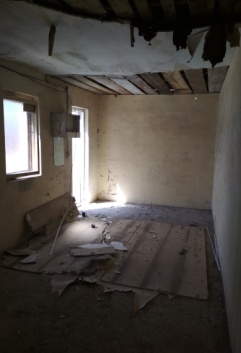 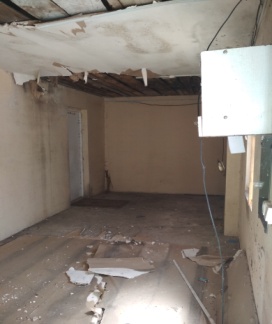 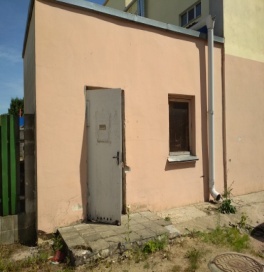 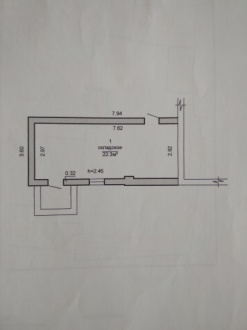 